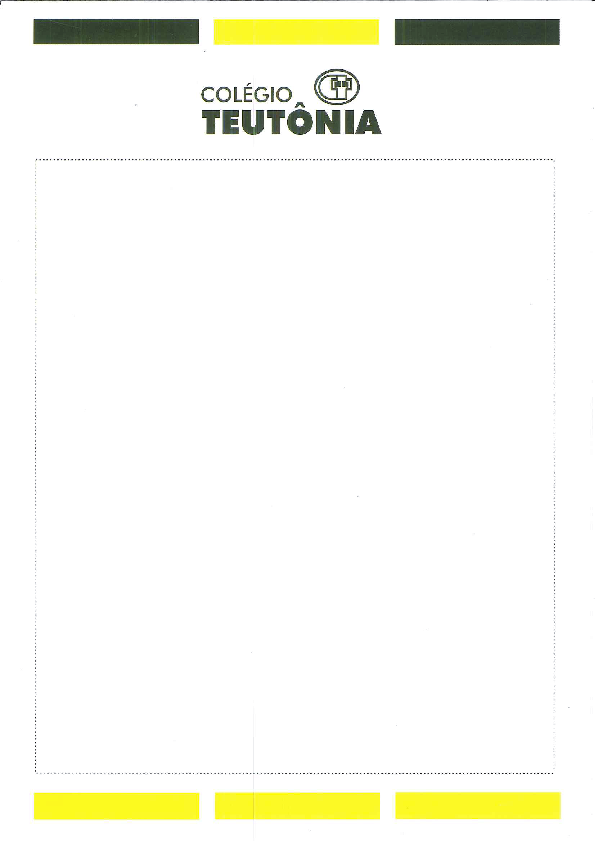 NOME COMPLETO DO ALUNOTÍTULOSUBTÍTULO (SE TIVER)TeutôniaAnoNOME COMPLETO DO ALUNOTÍTULOSUBTÍTULO (SE TIVER)Monografia final apresentada ao Colégio Teutônia, como um dos requisitos para aquisição do título de Técnico no Curso de Técnico em ...Orientador: Nome completo do (a) Professor (a)TeutôniaAnoCOLÉGIO TEUTÔNIANOME COMPLETO DO ALUNOTÍTULO DA MONOGRAFIAAprovado(a) em ___ / ___ / ___BANCA EXAMINADORA______________________________________Nome completo (orientador)Titulação (Formação profissional)Instituição______________________________________Nome completoTitulaçãoInstituição______________________________________Nome completoTitulaçãoInstituiçãoCONCEITO FINAL: _________Folha opcionalAGRADECIMENTOSA critério do autor (opcional).A dedicatória, agradecimento e epígrafe são escritas no mesmo molde, e são opcionais.LISTASLISTA DE FIGURAS	6LISTA DE TABELAS	7LISTA DE QUADROS	8LISTA DE PALAVRAS ESTRANGEIRAS	9LISTA DE SIGLAS	10LISTA DE SÍMBOLOS	11LISTA DE FIGURASFigura 1: Exemplo do desenho de uma estrela.	16LISTA DE TABELASTabela 1: Exemplo de tabela.	18LISTA DE QUADROSQuadro 1: Exemplo de quadro.	17LISTA DE PALAVRAS ESTRANGEIRASHardware – significado da palavra;Software – significado da palavra.LISTA DE SIGLASHD – Hard Disk (Disco Rígido).LISTA DE SÍMBOLOSkVA - quilovolt-ampèreRESUMOTexto informativo que sintetiza o conteúdo da tese ou dissertação ressaltando o objetivo, o método, os resultados e as conclusões do trabalho. Texto informativo que sintetiza o conteúdo da tese ou dissertação ressaltando o objetivo, o método, os resultados e as conclusões do trabalho. Texto informativo que sintetiza o conteúdo da tese ou dissertação ressaltando o objetivo, o método, os resultados e as conclusões do trabalho. Texto informativo que sintetiza o conteúdo da tese ou dissertação ressaltando o objetivo, o método, os resultados e as conclusões do trabalho. Texto informativo que sintetiza o conteúdo da tese ou dissertação ressaltando o objetivo, o método, os resultados e as conclusões do trabalho. Texto informativo que sintetiza o conteúdo da tese ou dissertação ressaltando o objetivo, o método, os resultados e as conclusões do trabalho. Texto informativo que sintetiza o conteúdo da tese ou dissertação ressaltando o objetivo, o método, os resultados e as conclusões do trabalho. Texto informativo que sintetiza o conteúdo da tese ou dissertação ressaltando o objetivo, o método, os resultados e as conclusões do trabalho. Texto informativo que sintetiza o conteúdo da tese ou dissertação ressaltando o objetivo, o método, os resultados e as conclusões do trabalho. O resumo deve ter entre 200 a 500 palavras.Palavras-chave: Objetivo. Trabalho. (Separadas por ponto)SUMÁRIOINTRODUÇÃO	151 REVISÃO TEÓRICA SEÇÃO PRIMÁRIA (MAIÚSCULO E NEGRITO)	161.1 SEÇÃO SECUNDÁRIA - MAIÚSCULO E NEGRITO (ITÁLICO OU NÃO)	161.1.1 Seção Terciária - Minúsculo e negrito (Itálico ou não)	161.1.2 Seção Terciária - Minúsculo e negrito (Itálico ou não)	171.1.2.1 Seção Quaternária - Minúsculo e normal (Itálico ou não)	171.1.2.1.1 Seção Quinária - Minúsculo e normal (Itálico ou não)	171.2 CITAÇÕES	181.2.1 Exemplo de citação direta breve	181.2.2 Exemplo de citação direta longa	191.3 TÓPICOS	191.4 APRESENTAÇÃO DA EMPRESA	192 METODOLOGIA	202.1 OBJETIVOS GERAIS	202.1.1 Objetivos Específicos	202.2 DESCRIÇÃO (PASSO A PASSO DAS METODOLOGIAS)	203 RESULTADOS	22CONCLUSÃO	23REFERÊNCIAS TEÓRICAS	24ANEXOS	25INTRODUÇÃOMostra claramente o propósito e o alcance do relatório. Indica as razões da escolha do tema. Apresenta o problema e as hipóteses que conduziram a realização.Introdução Introdução Introdução Introdução Introdução Introdução Introdução Introdução Introdução Introdução Introdução Introdução Introdução Introdução Introdução Introdução Introdução Introdução Introdução Introdução Introdução Introdução Introdução Introdução Introdução Introdução Introdução Introdução Introdução Introdução Introdução Introdução Introdução Introdução Introdução Introdução Introdução Introdução.1 REVISÃO TEÓRICA SEÇÃO PRIMÁRIA (MAIÚSCULO E NEGRITO)Mostra, por meio da compilação crítica e retrospectiva de várias publicações, o Estágio de desenvolvimento do tema da pesquisa (Azevedo, 1998) e estabelece um referencial teórico para dar suporte ao desenvolvimento do trabalho.Deve conter a revisão de literatura sobre o assunto, resumindo os resultados de estudos feitos por outros autores (as obras citadas e consultadas devem constar na lista de referências).1.1 SEÇÃO SECUNDÁRIA - MAIÚSCULO E NEGRITO (ITÁLICO OU NÃO)As sub-seções do trabalho, serão divisões do conteúdo que deverão ser utilizados para melhor organizar a revisão teórica.1.1.1 Seção Terciária - Minúsculo e negrito (Itálico ou não)As ilustrações ou figuras constituem-se em parte integrante do Trabalho.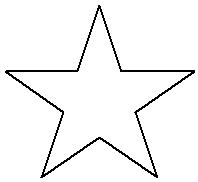 Fonte: Auto Formas do Microsoft Office 2003.1.1.2 Seção Terciária - Minúsculo e negrito (Itálico ou não)Notas de rodapé¹ destinam-se a prestar esclarecimentos, comprovar uma afirmação ou justificar uma informação, não deve ser incluída no texto. As notas devem limitar-se ao mínimo necessário.Na parte inferior da página, ficará assim:¹ Notas de rodapé: Tamanho da fonte 10, Arial ou Times New Roman, alinhamento Justificado e espaçamento entre linhas Simples.1.1.2.1 Seção Quaternária - Minúsculo e normal (Itálico ou não)Quando determinado trabalho só possuir Quadros, sem qualquer outro tipo de Figura, sua legenda pode ser antecipada da palavra “Quadro” no lugar de “Figura”.Quadro : Exemplo de quadro.Fonte: do autor (Ano)1.1.2.1.1 Seção Quinária - Minúsculo e normal (Itálico ou não)As tabelas servem para racionalizar e uniformizar a apresentação de dados e análise de informações estatísticas. As tabelas devem ter, sempre que possível, significação própria. A estrutura da tabela é constituída de traços, é delimitada em sua parte superior e na parte inferior por traços horizontais paralelos. Não delimitar (fechar) por traços verticais os extremos da tabela à direita e à esquerda.Tabela : Exemplo de tabela.Fonte: do autor (Ano).Nota: Esta tabela é fictícia, serve só para exemplo.1.2 CITAÇÕESO autor utiliza-se de um texto original para extrair a citação, podendo reproduzi-lo literalmente (citação direta), interpretá-lo, resumi-lo ou traduzi-lo (citação indireta), ou extrair uma informação de uma fonte intermediária.1.2.1 Exemplo de citação direta breveVimos que, para nosso esclarecimento, precisamos seguir os preceitos encontrados, já que Guimarães estabelece: “A valorização da palavra pela palavra encarna o objetivo precípuo do texto literário” (1985, p. 32) e, se isso não ficar bem esclarecido, nosso trabalho será seriamente prejudicado.Ou assim:Vimos que, para nosso esclarecimento, precisamos seguir os preceitos encontrados, já que ficou estabelecido que “a valorização da palavra pela palavra encarna o objetivo precípuo do texto literário” (GUIMARÃES, 1985, p. 32) e, se isso não ficar bem esclarecido, nosso trabalho será seriamente prejudicado.1.2.2 Exemplo de citação direta longaInserir antes da citação direta longa, uma pequena introdução sobre o assunto.Na comunicação diária, aquela comunicação que utilizamos no dia-a-dia, junto de nossos familiares e amigos, por exemplo, além da referencialidade da linguagem [...] há pinceladas de função conativa (CHALHUB, 1991, p. 37).1.3 TÓPICOSInserir antes dos tópicos, uma pequena introdução sobre o assunto.Notebook;Software;Hardware;Placas de rede.1.4 APRESENTAÇÃO DA EMPRESA	Deve conter a história da empresa onde foi realizado o estágio, caso tenha sido feito em empresa.2 METODOLOGIANeste capítulo será descrito a definição dos procedimentos técnicos, das modalidades de atividades, dos métodos que serão utilizados. Vai depender da natureza do trabalho, do tipo de pesquisa e dos objetivos propostos.2.1 OBJETIVOS GERAISO que queremos atingir.2.1.1 Objetivos EspecíficosComo atingir o objetivo geral;Como atingir o objetivo geral;Como atingir o objetivo geral;* Sempre usar verbo no infinitivo2.2 DESCRIÇÃO (PASSO A PASSO DAS METODOLOGIAS)	A partir desde tópico deve-se realizar a descrição dos métodos utilizados no desenvolvimento do trabalho. Em outras palavras, é a descrição do conjunto de processos e equipamentos utilizados para encontrar respostas para as questões da pesquisa. Sendo assim, nessa etapa se faz a descrição dos produtos, equipamentos, programas, instrumentos e técnicas empregadas na pesquisa. O texto deve ser escrito na terceira pessoa, em linguagem formal e tempo verbal pretérito.3 RESULTADOSDescrevem analiticamente os dados levantados, por uma exposição sobre o que foi observado e desenvolvido na pesquisa. A descrição pode ter apoio de recursos analíticos, tabelas e gráficos, elaborados no decorrer da tabulação dos dados. Na análise e discussão, os resultados estabelecem as relações entre os dados obtidos, o problema da pesquisa e o embasamento teórico dado na revisão teórica. Os resultados podem estar divididos por tópicos com títulos logicamente formulados.CONCLUSÃOApresenta a síntese interpretativa dos principais argumentos usados, onde será mostrado se os objetivos foram atingidos, e se hipóteses foram confirmadas ou rejeitadas. Busca responder os questionamentos apresentados e descritos no desenvolvimento do trabalho, ou seja, faz uma relação com os objetivos estabelecidos na metodologia, buscando respostas para os mesmos.Deve constar na conclusão uma recapitulação sintetizada dos capítulos e a autocrítica, onde você fará um balanço dos resultados obtidos pela pesquisa. Deve ser breve, exata e convincente.REFERÊNCIAS TEÓRICASBRASÍLIA. Ministério da Fazenda. Secretaria do Tesouro Nacional. Sistema Integrado de Administração Financeira do Governo Federal. Brasília, 1996. 162 p. (Manual SIAF, 5).LAUDON, Kenneth C.; LAUDON, Jane P. Management Information Systems: new approaches to organization & technology. 5 th ed. New Jersey: Prentice Hall, 1998.ANEXOSAnexo I – dados de identificação do estágio	26Anexo II – Diário de campo	27Anexo I – dados de identificação do estágioEstagiário (a)Nome completo do(a) estagiário(a)Endereço: Rua, Número, Bairro, Cidade, EstadoCurso: Técnico em Telefone: E-mail: Empresa	Nome da Empresa	Endereço: Rua, Número, Bairro, Cidade, Estado	Telefone: Instituição de ensino	Colégio Teutônia	Endereço: Rua Asido Dreyer, 154, Teutônia, Rio Grande do Sul	Telefone: (51) 3762-4040Estágio	Professor(a) orientador(a): 	Supervisor(a) de estágio: 	Data de início:  Data de término: 	Cargo: Anexo II – Diário de campoSetorEquipamentosRecepçãoNotebook, telefone, impressoraFinanceiroCaixa, registros de comprasAgropecuáriaTratores, fertilizantesLocaisNúmero de cadeirasNúmero de computadoresSala de reuniões252Laboratório505Ginásio151Auditório2703DataDescrição das atividadesPeríodoTotal de horas: